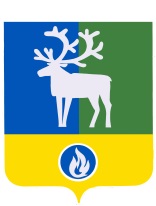 СЕЛЬСКОЕ ПОСЕЛЕНИЕ ПОЛНОВАТБЕЛОЯРСКИЙ РАЙОНХАНТЫ-МАНСИЙСКИЙ АВТОНОМНЫЙ ОКРУГ – ЮГРААДМИНИСТРАЦИЯ СЕЛЬСКОГО ПОСЕЛЕНИЯ ПОЛНОВАТПОСТАНОВЛЕНИЕот 19 мая 2020 года							                                        № 39О возобновлении отопительного периода 2019-2020 годов в сельском поселении ПолноватВ соответствии с Федеральным законом от 06 октября 2003 года № 131-ФЗ «Об общих принципах организации местного самоуправления в Российской Федерации», Правилами предоставления коммунальных услуг гражданам, утверждёнными постановлением Правительства Российской Федерации от 06 мая 2011 года № 354 «О предоставлении коммунальных услуг собственникам и пользователям помещений в многоквартирных домах и жилых домов», а также в связи с понижением воздуха ниже плюс восьми градусов по Цельсию в течение пяти суток подряд, п о с т а н о в л я ю:1. Отопительный период 2019-2020 годов для жилых домов, общеобразовательных учреждений и других объектов социальной сферы сельского поселения Полноват возобновить с 19 мая по 31 мая 2020 года включительно.2. Опубликовать настоящее постановление в бюллетене «Официальный вестник сельского поселения Полноват».3. Контроль за выполнением постановления возложить на заместителя главы муниципального образования, заведующего сектором муниципального хозяйства администрации сельского поселения Полноват Е.У. Уразова.Глава сельского поселения Полноват                                                                     Л.А. Макеева